ГОСУДАРСТВЕННОЕ БЮДЖЕТНОЕ ДОШКОЛЬНОЕ  ОБРАЗОВАТЕЛЬНОЕ УЧРЕЖДЕНИЕ ДЕТСКИЙ САД № 52КОМПЕНСИРУЮЩЕГО ВИДА С ПРИОРИТЕТНЫМ ОСУЩЕСТВЛЕНИЕМ КВАЛИФИЦИРОВАННОЙ КОРРЕКЦИИ ОТКЛОНЕНИЙ ВФИЗИЧЕСКОМ И ПСИХИЧЕСКОМ РАЗВИТИИ ВОСПИТАННИКОВ  КАЛИНИНСКОГО  АДМИНИСТРАТИВНОГО РАЙОНАСАНКТ – ПЕТЕРБУРГАКОНСПЕКТ  СПОРТИВНОГО ДОСУГА «СПОРТИВНЫЕ ПРИКЛЮЧЕНИЯ ДРУЗЕЙ» в подготовительной к школе группе АВТОР: КАЛИНИНА МАРГАРИТА НИКОЛАЕВНАВОСПИТАТЕЛЬ ВЫСШЕЙ КАТЕГОРИИЦЕЛИ:упражнять детей в выполнении основных движений;развивать силу, ловкость, скорость движений;вызвать у детей эмоциональный отклик в процессе развлечения, желание участвовать в нём.МАТЕРИАЛ:маски разных животных (по количеству детей)2 маски одинаковые для капитанов2 конуса схема для «Эстафеты-найти кольца»кольца 10 штукцилиндры 8 штук2 больших мячатаблички с буквами для составления слова «ДРУЖБА»ПРЕДВАРИТЕЛЬНАЯ РАБОТА:беседа об олимпийских играх и о символике (кольца, медали, олимпийский огонь, разные животные и вымышленные герои…)рассмотреть иллюстрации, картинки, фотографии разных видов спортабеседа о дружбеКОНСПЕКТ  СПОРТИВНОГО ДОСУГА : «СПОРТИВНЫЕ ПРИКЛЮЧЕНИЯ ДРУЗЕЙ»ЧАСТЬ 1.  РАЗМИНКА В ГРУППЕ ПОСЛЕ ДНЕВНОГО СНА (в групповой)ХОЖЕНИЕ БОСИКОМ ПО МАССАЖНОЙ ДОРОЖКЕ (ежедневно)(дети переодеваются в физкультурную форму)Воспитатель: Здравствуйте, ребята!Просыпайтесь, одевайтесь!На зарядку собирайтесь!!!Начинаем мы с разминки – становись!Общеразвивающие упражнения(ежедневно) – каждый ребёнок показывает по одному  упражнению для всех  со счётом1 Для рук и плечевого пояса:вращения кистями рук в кулачках;большие круговые движения руками вперед и назад;упражнение «ножницы»2 Для туловища:наклоны вперёднаклоны в стороны  упражнение «часики»упражнение «мельница»3 Для ног:выпады вперёд-назадвыпады в стороны влево-вправоприседание 10 разОСНОВНЫЕ ДВИЖЕНИЯ ПРЫЖКИ10 раз на двух ногах10 раз перекрёстныеБЕГ на месте с ускорениемХОДЬБА на месте для восстановления дыхания. ЧАСТЬ 2.  ОСНОВНАЯ – СПОРТИВНЫЙ  ДОСУГ (НА СВЕЖЕМ ВОЗДУХЕ)Воспитатель: Сегодня нас ждут спортивные приключения! Все готовы?Дети: Да, готовы!Воспитатель: Для этого мы с вами превращаемся в разных животных.Все готовы?Дети: Да, готовы!!!(Предложить детям самостоятельно выбрать и одеть маски животных, рассмотреть их и назвать всех)Воспитатель: Раз-два-три-четыре-пять – превращаю всех в зверят!Шесть-семь-восемь – все звери встречаются у сосен!Отправляемся все в путь!Где задания весёлые нас ждут!Все готовы? Становись!  Крепко за руки держись!Дети: Мы готовы все всегда!В путь-дорогу нам пора! Воспитатель: Слушайте внимательно все-все задания, за которые команды будут получать разные буквы, а для чего они мы узнаем на «ФИНИШЕ».В спортивной стране много разных заданий.      1-е задание – «ТОННЕЛЬ» Надо разделиться всем по-парам и пройти в «тоннель» не задев его «гусиным» шагом. (построение на 1-ый; 2-ой  и встают парами)Все  звери справились с заданием! МОЛОДЦЫ!Готовы к следующему заданию? Дети: Да!   2-е задание – «РАЗДЕЛИТЬСЯ НА КОМАНДЫ»Ребята, а вы заметили, что у нас есть два одинаковых героя? Это у нас уже есть капитаны или командиры команд.  А команд нет. Предлагаю капитанам с помощью считалок набрать себе в команду зверей.  Кто выходит, тот идёт в команду к капитану который читал считалку. Начинаем.Две команды готовы к соревнованиям?Дети: Да!!! Воспитатель: Давайте поприветствуем друг друга по спортивному. Дети(1-ая команда ): ФИЗКУЛЬТ-ПРИВЕТ!Дети (2-ая команда): ФИЗКУЛЬТ-ПРИВЕТ!(Команды получают разные буквы) 3-е задание – «БАСКЕТБОЛ» У каждой команды 10 попыток, значит каждый должен кинуть мяч по два раза.1-2-3-4-5-начинаем мы играть!А ещё умеем мы считать (поочерёдное выполнение задания и подсчёт заброшенных мячей в корзину)Получите капитаны ещё по букве в ваши команды. МОЛОДЦЫ!!! Воспитатель: 4-е задание – «ЭСТАФЕТА – НАЙТИ КОЛЬЦА» Посмотрите на подсказку-схему,  как нужно выполнять это задание.                                     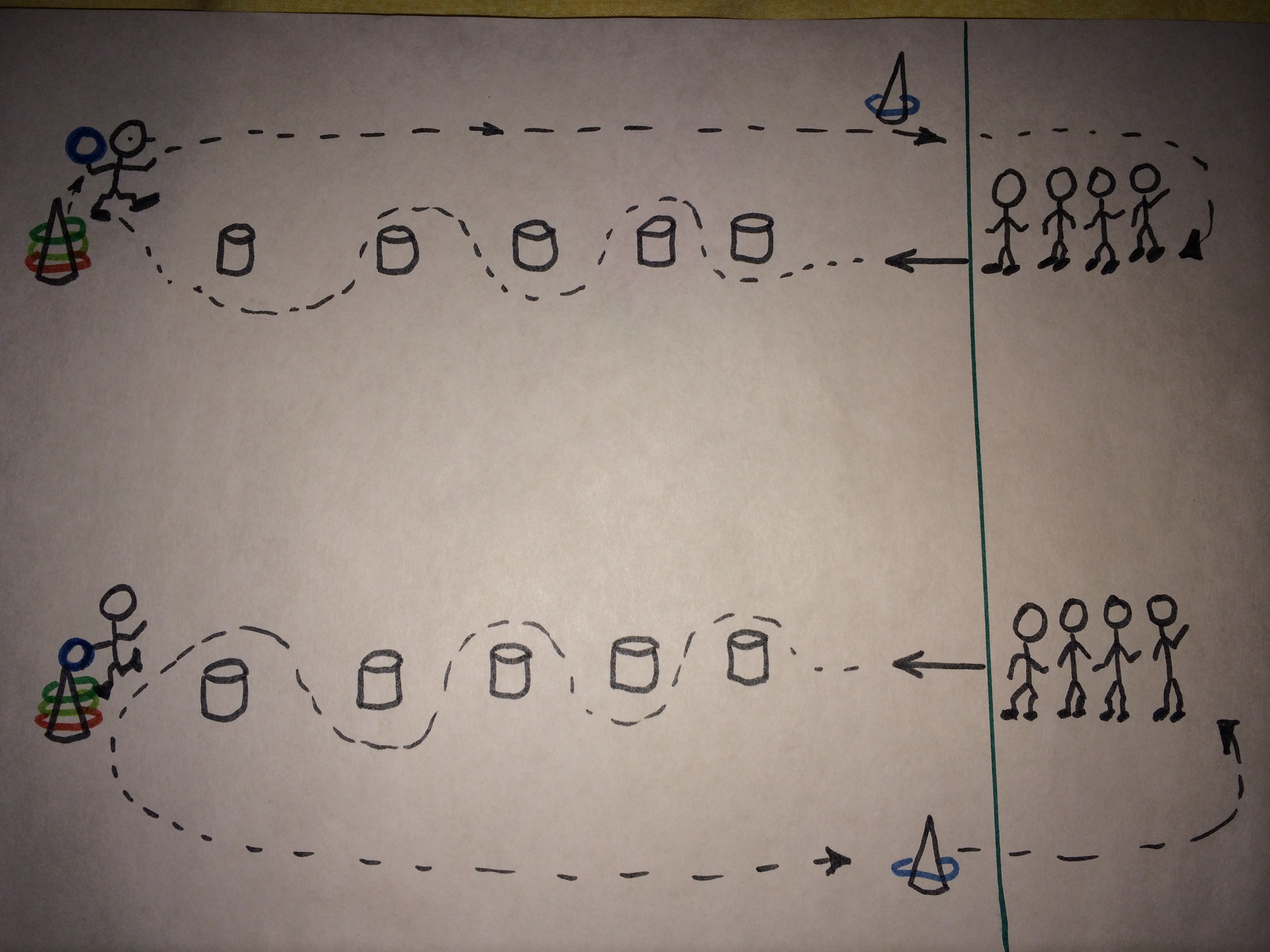 Готовы команды? Дети: Да! Воспитатель и дети: На старт! Внимание! Марш!Воспитатель: Все кольца нашли. МОЛОДЦЫ!!! Капитаны получите буквы.  5-е задание – «ОЛИМПИЙСКИЕ КОЛЬЦА» 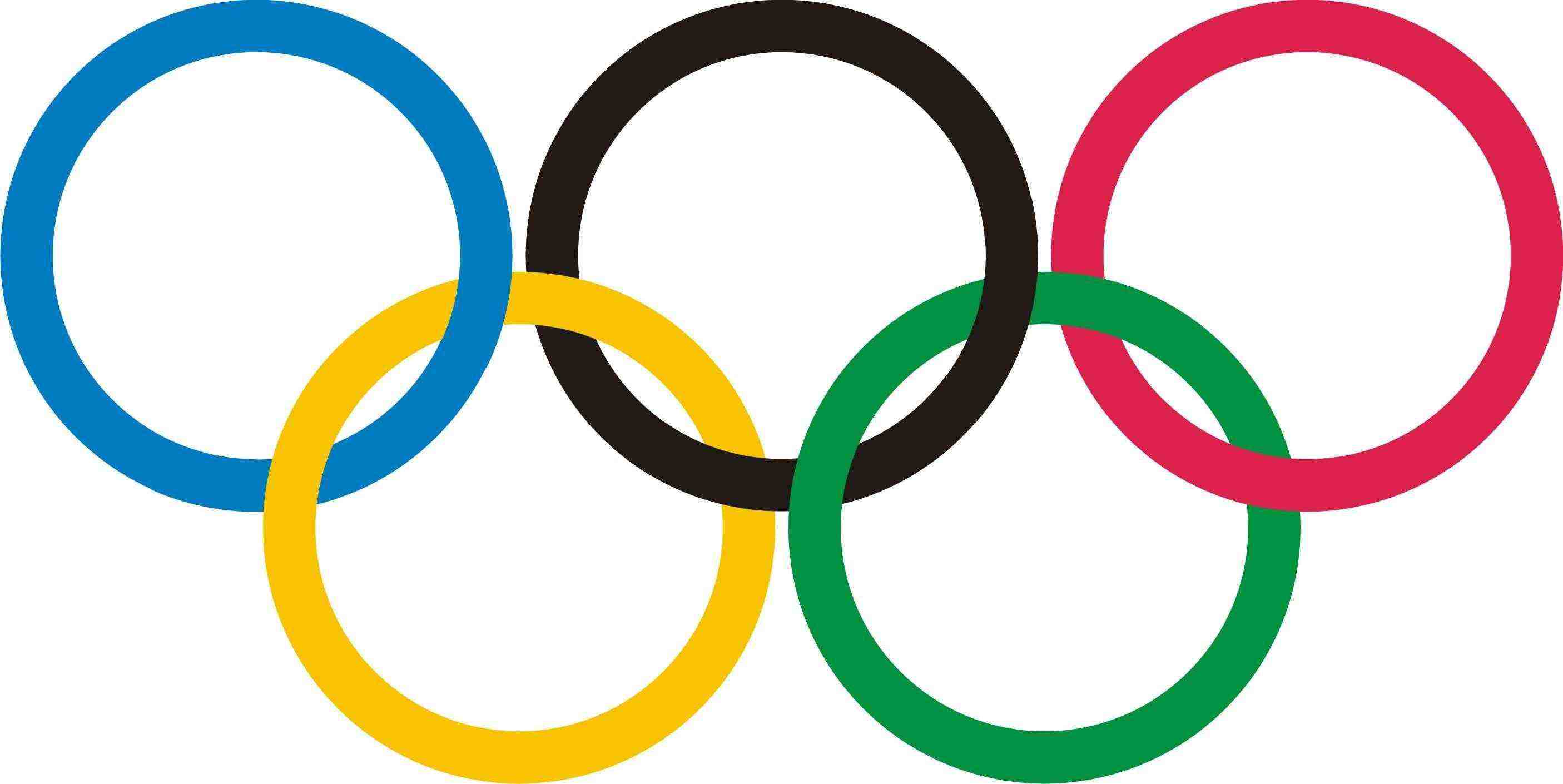 Каждая команда по сигналу должна составить из колец которые вы нашли,олимпийские кольца!Воспитатель и дети: На старт! Внимание! Марш!!! Давайте посмотрим получились кольца у команд? МОЛОДЦЫ!!! Капитаны получите буквы.  6-е  задание  - «ВОЛШЕБНЫЕ БУКВЫ»Посмотрите у меня буквы закончились, все они  у вас. Но слово не понятное, 	надо буквы поставить так, чтобы получилось одно слово, какое я не знаю.	(Составляют слово – «ДРУЖБА»)Какое слово у вас получилось? (дети читают слово)ДРУЖБА!Правильно.ЧАСТЬ 3.  ЗАКЛЮЧИТЕЛЬНАЯ – ПОДВЕДЕНИЕ ИТОГОВ.Воспитатель: Все прыгали, бегали, игралиИ слово «ДРУЖБА» потом составляли.Как вы думаете все звери справились  со спортивными заданиями?Дети: Да!!!-     Вот мы добрались до «ФИНИША» иу нас было много разных заданий.А кто сегодня победил? – Все  ребята.А им помогала победить ?  -  «ДРУЖБА»!!!Ура – ура – ура !!! Все старались - МОЛОДЦЫ!!!      Веселились от души!!! Получайте награждение за спортивное приключения !!!НАГРАЖДЕНИЕ...Государственное бюджетное дошкольное образовательное учреждение детский сад № 52 компенсирующего вида Калининского района Санкт-ПетербургаКОНСПЕКТ  СОВМЕСТНОЙ ДЕЯТЕЛЬНОСТИ ПО ФИЗКУЛЬТУРЕ  С ДЕТЬМИ В ПОДГОТОВИТЕЛЬНОЙ ГРУППЫ   «СПОРТИВНЫЕ ПРИКЛЮЧЕНИЯ ЗВЕРЕЙ»  С ИСПОЛЬЗОВАНИЕМ ЗДОРОВЬЕСБЕРЕГАЮЩИХ ТЕХНОЛОГИЙ Воспитатель речевой группы:Калинина М. Н.Санкт – Петербург2012-2013 учебный год